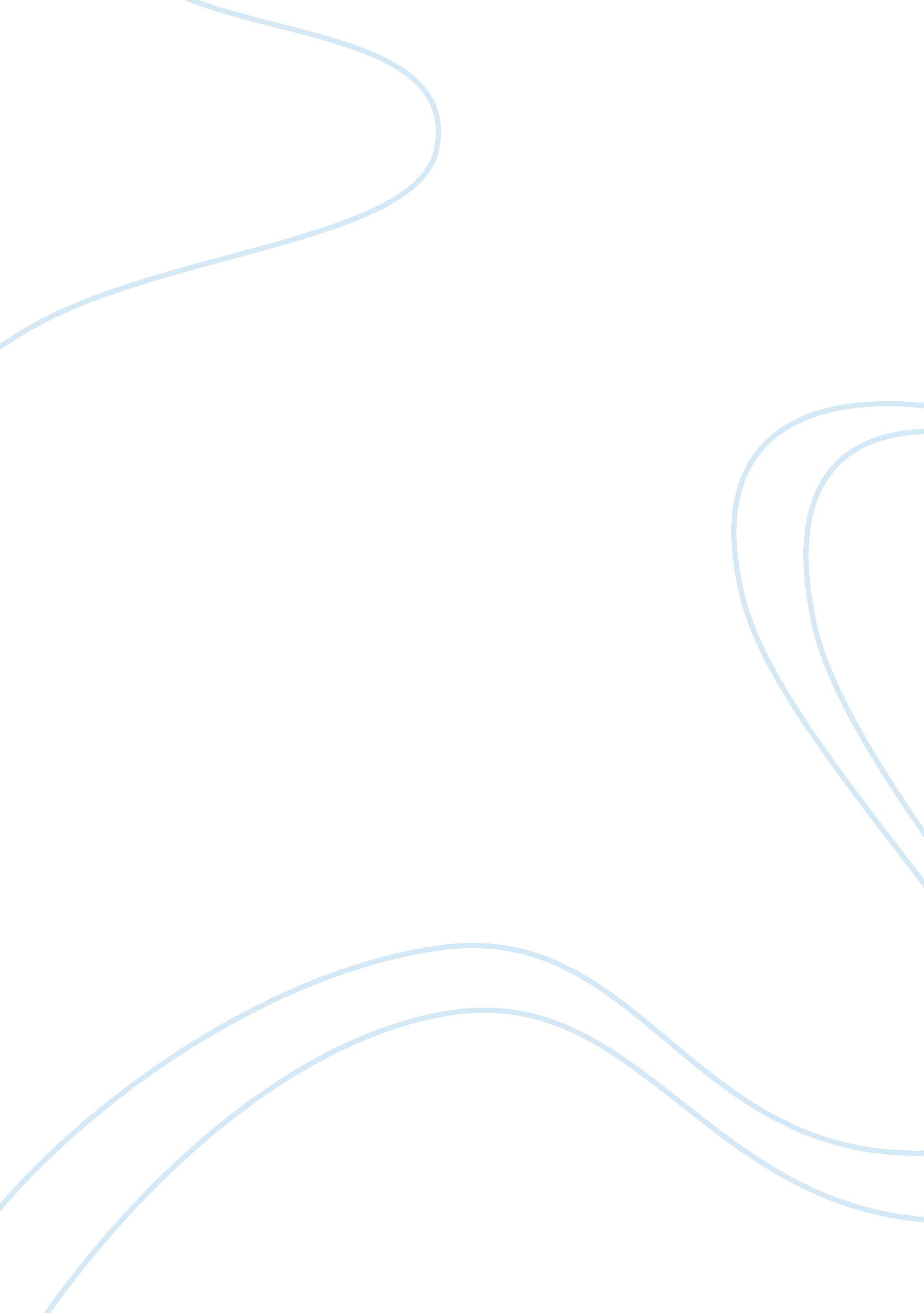 Cyber security of information in organizationsScience, Computer Science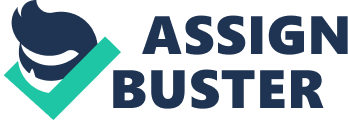 Cyber security is the security of information in organizations and is a great part of risk management of the assets of any organization. Its effects can result to a great loss in an organization and hence its risk level should be analyzed. The idea of security break risks, the capacity to demonstrate is misfortune from a back up plan point, and the failure of safety providers to watch self-insurance has critical difficulties to cyber security and risk management. Our examination finds that a firm contributes not as much as the social ideal levels in self-security and in protection when risks are related and the capacity to demonstrate misfortune is blemished. We find that the suitable social intercession approach to initiate a firm to contribute at socially ideal levels relies upon whether back up plans can confirm an association’s self-security levels. On the off chance that self-security of a firm is recognizable to a safety net provider with the goal that it can outline an agreement that is dependent upon the self-assurance level, at that point self-assurance and protection carry on as supplements. For this situation, a social organizer can initiate a firm to pick the socially ideal self-security and protection levels by offering a sponsorship on self-insurance. The consequences of their examination hold paying whether the protection advertises is impeccably aggressive or not, inferring that exclusively improving the right now and is deficient to accomplish the proficient result in cyber security risk management. Data innovation has nowadays turned out to be a unique amongst the most essential catalysts to drive a business. It has changed the business forms and the way they are being led in today’s world. With this different way of data innovation, comes the intensity of Big Data. Client and big data is being put away and shared with the goal that advertisers can use the intensity of this Big Data to maintain their organizations. This capacity has helped organizations to grow in a period however every coin has two sides. Intensity of Big Data carries alongside it the risk of security and protection for the client and association. Both inside and outer elements have assumed a noteworthy part in cyber-security on the association. In the other article presents, initial, a general probabilistic risk investigation structure for cyber security in an association to be indicated. It at that point depicts three cases of forward-looking examinations persuaded by late cyber assaults. The first is the measurable examination of a genuine database, stretched out at the upper end of the circulation by a Bayesian investigation of conceivable, high-outcome assault situations that may occur later on. The second is a frameworks examination of cyber risks for a savvy, associated electric network, demonstrating that there is an ideal level of availability. The third is an examination of consecutive choices to overhaul the product of a current cyber security framework or to receive another one to remain in front of foes attempting to discover their way in. The outcomes are conveyances of misfortunes to cyber security, with and without some considered countermeasures in help of risk management choices construct both in light of past information and foreseen episodes. The Internet encourages a level of interoperability that produces extensive advancement and opportunity. However dangers to governments, organizations, and people who utilize the Internet are expanding exponentially. This article sends an anthropological comprehension of risk keeping in mind the end goal to look at open division activity and limit as for the multidimensional test of cyber-security. Our destinations are triple: to pick up a more full valuation for the transaction of political, mechanical, hierarchical, and social measurements of cyber-security; to see how this interaction is additionally formed by conflicting qualities and impression of risk; and to offer some prescriptive knowledge into the sorts of parts for government well on the way to boost fundamental versatility and learning in an undeniably associated and virtual condition. Governments, the private division, and common society must participate in more shared obligations and aggregate realizing in what is an exceedingly delicate and dynamic cyberspace. Cybersecurity and risk management can be taken into consideration that they are of a same or a similar coin. Both have a same need keeping in mind the end success is to defend the private information to execution. Risk management can be considered as the advanced of a different course of action which can be considered as a last case protection procedure while cybersecurity basically is the principal line of safeguard against the high security given to the data. For an organization, as the IT supervisor, I would first redesign all of the present framework to secure all the physical passageway across the board information security. Apparatuses will be actualized which will contain programming, for example, information encryption, organize management and security, against infection and firewall and a level based access framework which will permit just a specific sum t of information accessible to someone in particular basically protecting whatever is left of the information. I would in a same way put resources into the cloud benefits as an information reinforcement and protect the information from any kind of framework disappointment. 